November Chamber Executive Board MeetingNovember 7 – Sentry BankAttendees:	Kim Poganski       Bob Ringstrom           Leslie Lane          Erica Jodsaas           Brad Eckhoff          Jude DuHoux Call to OrderSeptember Board Meeting MinutesMotion to approve by: BradMotion seconded by: KimOctober Board Meeting MinutesMotion to approve by:  Leslie                   Motion seconded by: BradSeptember Treasurers Report- (Reading and approval of expenses & revenues)Motion to approve by: LeslieMotioned seconded by: EricaOctober Treasurers Report- (Reading and approval of expenses & revenues)Motion to approve by: EricaMotioned seconded by: KimVotesDues: telling potential and present members (budgeting for next year $125)Motion to raise dues to $125Motion to approve BradMotioned to Second KimQuorum – bylaws will be changed to a quorum equaling 3 of 5 board membersGood of the Chamber (Fan mail, donation requests etc.)Participating in relaunching Chamber Bucks was declined by the boardMotion to approve BradMotioned to Second KimShowcase Date: Propose April 14 (approved) (this is close to last year’s date)Agenda Order (with Nominating Committee voting) should be?Annual Holiday Meeting agendaCSB will be hosting and cateringEntertainment? $25 gift card Piano? Charge for Piano? – No entertainment secured.Program (and agenda)Gift Exchange / Décor / AudioMarketingNew website page for newsletterNewsletter time (4 hours less)Erica’s Newsletter idea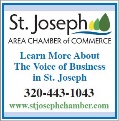 Newsletter: advertising dollars for this month discussionHow to deal with St. Joseph Church and advertising and “news”Emails are linked in the newsletter (not paying for website links)The Newsleader advertising specialties (Resource Guide $141/July 4th $299/BTS $199/Abduction Awareness $59/Graduation $59)New Members:Granite Community Bank-a small community bank located in Cold Spring & Spicer with assets of approximately $100K, 29 full-time employees. www.granitecommunitybank.comCommunity Technology Center in St. JosephProspects: Mission NutritionLaurie(320) 654-1502 April Mae Good, AMG Promotions, amgpromotions@charter.net(320) 393-4303 Steve Ree, www.jblunddock.com, sree800800@aol.com(320) 253-6837 Mike Nies (friend of Dave), Nies Electric, nieselectric@gmail.com(320) 557-0190 Paula Weber and Jena Marthaler, Mission Nutrition, coachpaulaw@gmail.com(320) 363-7765 Katrina and Sean Wherry, CentraCare Physicians, Katrina.wherry@centracare.com(320) 363-7765 Subway – Laurie you said you’ve been in contact? Any progress?Video Testimonials: have you seen examples?Social Share Facebook posts directly from CC, Testimonials, Save The Date, Meetings, RelevantMembership Application via Constant ContactNovember Chamber MeetingNovember 8, Presenter: Brenda Guggleberger Initiative Foundation, Host: CMCU, Caterer: Gary’s Fire HallUpcoming Chamber MeetingDecember 13, Annual Meeting/Holiday Party       Presenter: None      Caterer: CSB	January 10th, Presenter: Colleen Rosenow/Renee Ravendienst, 656-6251, Host: Sanctuary, Caterer: CCFeb 14th, Presenter: Gail Ruchs “Tips on Talking with Parents”, Host: Gail, Caterer: WoodcrestMarch 14th, Presenter: Stearns County Engineer Issues: Jodi Teich Host: Chris Donley, Facetime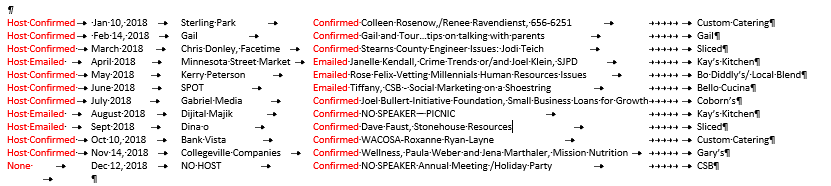 Business After HoursThe SanctuaryBello Cucino has declined participating in a BAHThe Local Blend and Rockhouse have been approached about a BAHChamber Administrator updateGovernment Center in 2018 (all dates confirmed with Kayla at City Hall)New Members: The Sanctuary – Scott Ampe-haven’t been paid yetAdjournMotion to adjourn by: BradMotion seconded by: KimAdvertising Solicitation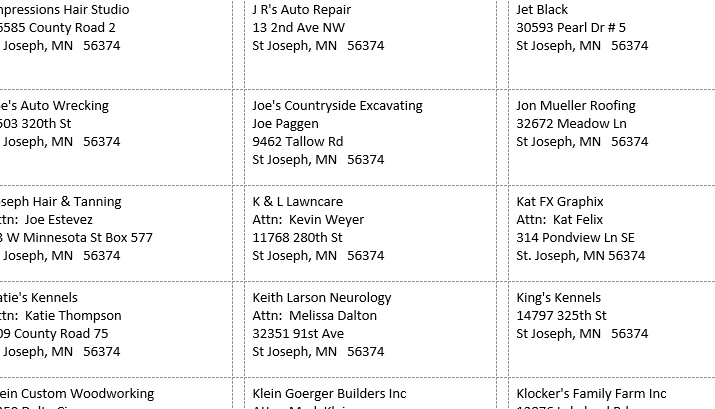 Costs for advertising in our newsletter are:     Sizes:                     Costs:     Full-page 8”x10.5” $70  /  1/2-page 8”x5” $45  /  1/4-page 3.75”x5” $35     Full-page 8”x10.5” $50  /  1/2-page 8”x5” $25  /  1/4-page 3.75”x5” $15We reach 256 businesses in St. Joseph with our newsletter. All email addresses are confirmed with no bounces/suspensions/opt-outs. Deadline to let me know you want to participate in monthly advertising is the 20th of each month. Please see attached for an example of our newsletter